FICHA DE DECLARAÇÃO SOCIOECONÔMICA1. IDENTIFICAÇÃO:1.1. DADOS DO(A)  INTERESSADO(A)1.2. REGISTRO CIVIL1.3. DADOS PROFISSIONAIS2. DADOS DO CÔNJUGE 3. COMPOSIÇÃO FAMILIAR4. DADOS COMPLEMENTARES5. ENDEREÇO DO  IMÓVEL 6.INFORMAÇÕES COMPLEMENTARES:Declaro,  que não sou promitente comprador ou proprietário  de outro imóvel residencial ou comercial em qualquer parte do território nacional, bem como contemplado com legitimação fundiária ou de posse de imóvel urbano ou rural, no município onde exerço minha ocupação principal ou resido, nem em outro local do território nacional.Declaro, ainda, que as informações são verdadeiras e estar ciente de que, em caso de comprovada a falsidade desta declaração sujeitar-me-ei às sanções civis, administrativas e criminais previstas em Lei.Estou ciente de que ao assinar esta ficha estarei autorizando a Prefeitura Municipal de Mafra o uso das informações prestadas, para a verificação de pesquisa cadastral.LOCAL E DATA _____________________________________________________________________________________________________________________________________________               _________________________________________                   ASSINATURA DO TITULAR                                                              ASSINATURA DO CÔNJUGE   NOME NOME NOME DATA NASCIMENTo            /             /SEXO                         FEMININO                          MASCULINO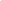 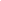 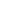 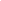 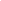 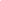 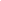 ESTADO CIVIL      SOLTEIRO    CASADO         VIÚVO         DIVORCIADO        SEPARADO JUDICIALMENTEESTADO CIVIL      SOLTEIRO    CASADO         VIÚVO         DIVORCIADO        SEPARADO JUDICIALMENTEESTADO CIVIL      SOLTEIRO    CASADO         VIÚVO         DIVORCIADO        SEPARADO JUDICIALMENTENº IDENTIDADE                           ORGÃO EMISSOR       UF          DATA EMISSÃOCPFNATURALIDADENATURALIDADENº NISNOME DO PAI:NOME DA MÃE:NOME DO PAI:NOME DA MÃE:NOME DO PAI:NOME DA MÃE:Nº DO REGISTRO  (NASCIMENTO / CASAMENTO) Nº DO REGISTRO  (NASCIMENTO / CASAMENTO) LIVROLIVROLIVROFOLHASDATA CASAMENTODATA CASAMENTOREGIME DE CASAMENTOREGIME DE CASAMENTOREGIME DE CASAMENTOREGIME DE CASAMENTONº DA MATRÍCULA OU REGISTRO DO PACTO ANTENUPCIAL / EMANCIPAÇÃONº DA MATRÍCULA OU REGISTRO DO PACTO ANTENUPCIAL / EMANCIPAÇÃONº DA MATRÍCULA OU REGISTRO DO PACTO ANTENUPCIAL / EMANCIPAÇÃONº DA MATRÍCULA OU REGISTRO DO PACTO ANTENUPCIAL / EMANCIPAÇÃONº DA MATRÍCULA OU REGISTRO DO PACTO ANTENUPCIAL / EMANCIPAÇÃONº DA MATRÍCULA OU REGISTRO DO PACTO ANTENUPCIAL / EMANCIPAÇÃONº:FOLHA:FOLHA:FOLHA:LIVRO:LIVRO:DATA DO REGISTRODATA DO REGISTRODATA DO REGISTROCARTÓRIO........ OFÍCIO DE REGISTRO DE IMÓVEIS DA COMARCA DECARTÓRIO........ OFÍCIO DE REGISTRO DE IMÓVEIS DA COMARCA DECARTÓRIO........ OFÍCIO DE REGISTRO DE IMÓVEIS DA COMARCA DEPROFISSÃOPROFISSÃOPROFISSÃOPROFISSÃOPROFISSÃOCARGO CARGO EMPRESA ONDE TRABALHAEMPRESA ONDE TRABALHA CNPJ                                                                 CNPJ                                                                 CNPJ                                                                 CNPJ                                                                FONETEMPO DE SERVIÇOTEMPO DE SERVIÇOTEMPO DE SERVIÇOTEMPO DE SERVIÇOREMUNERAÇÃOREMUNERAÇÃOREMUNERAÇÃOENDEREÇO DA EMPRESA (Rua / Avenida)ENDEREÇO DA EMPRESA (Rua / Avenida)ENDEREÇO DA EMPRESA (Rua / Avenida)ENDEREÇO DA EMPRESA (Rua / Avenida)ENDEREÇO DA EMPRESA (Rua / Avenida)ENDEREÇO DA EMPRESA (Rua / Avenida)ENDEREÇO DA EMPRESA (Rua / Avenida)(Complemento)BAIRROBAIRROCIDADECIDADECIDADECIDADERAMO DE ATIVIDADE DA EMPRESARAMO DE ATIVIDADE DA EMPRESARAMO DE ATIVIDADE DA EMPRESARAMO DE ATIVIDADE DA EMPRESARAMO DE ATIVIDADE DA EMPRESARAMO DE ATIVIDADE DA EMPRESARAMO DE ATIVIDADE DA EMPRESANOME DO CÔNJUGENOME DO CÔNJUGENOME DO CÔNJUGENOME DO CÔNJUGENOME DO CÔNJUGENOME DO CÔNJUGENº IDENTIDADE                   ORGÃO EMISSOR     UF       DATA EMISSÃOCPFCPFDATA NASCIMENTO            /               / DATA NASCIMENTO            /               / PROFISSÃOEMPRESA ONDE TRABALHAEMPRESA ONDE TRABALHAREMUNERAÇÃOREMUNERAÇÃOREMUNERAÇÃOREMUNERAÇÃOENDEREÇOENDEREÇOENDEREÇOENDEREÇOFONEFONEÉ PARTICIPANTE DE RENDA?                                              SIM                                               NÃO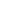 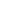 É PARTICIPANTE DE RENDA?                                              SIM                                               NÃOÉ PARTICIPANTE DE RENDA?                                              SIM                                               NÃOÉ PARTICIPANTE DE RENDA?                                              SIM                                               NÃOÉ PARTICIPANTE DE RENDA?                                              SIM                                               NÃOÉ PARTICIPANTE DE RENDA?                                              SIM                                               NÃONOMEPARENTESCOIDADESEXOESTADO CIVILPROFISSÃORENDA MENSAL1.2.3.4.5.6.TELEFONETELEFONETELEFONETELEFONEEMAILEMAILTELFONETELFONECIDADECEPCEPFONE P/CONTATOQUADRA / BLOCOLOTE / APTOLOTE / APTOCONJ. HABITACIONALCONJ. HABITACIONALCONJ. HABITACIONALRUARUARUARUABAIRROBAIRROCIDADECIDADECEPCEPCEPFONE RESIDENCIAL